ПЛАН РАБОТЫпедагога-психолога МОУ «Средняя общеобразовательная школа №6» на 2021/2022 учебный годЦель работы: содействовать созданию социальной ситуации развития с учетом индивидуальности обучающихся; обеспечить психологические условия для успешного обучения, охраны здоровья и развития личности обучающихся; повысить уровень знаний о психологическом развитии личности у родителей (законных представителей), педагогических работников.Задачи:1. Диагностика особенностей психического развития учащихся, отслеживание результатов диагностической работы.2. Предупреждение проблем в развитии учащихся.3. Помощь учащимся в решении актуальных задач развития, обучения, социализации (учебные трудности, проблемы с выбором профессионального самоопределения, проблемы взаимоотношений со сверстниками, родителями, педагогами).4. Проведение индивидуальных и групповых коррекционных занятий с учащимися школы.5. Развитие психологической культуры учащихся, родителей, педагогов.Направления деятельности:1. Сопровождение процесса адаптации учащихся 1 -го класса. ФГОС;2. Сопровождение процесса адаптации учащихся 5 класса;3. Профориентация учащихся (9 класс);4. Повышение психолого-педагогической компетентности родителей;5. Сопровождения учебно-воспитательного процесса учащихся 9-х классов в ситуации подготовки к экзаменам;6. Психологическое сопровождение детей «группы риска»;7. Профилактика девиантного, аддиктивного поведения;8. Психолого-педагогическое сопровождение учебно-воспитательного процесса в условиях внедрения ФГОСС;9. Деятельность по запросу.                                                                 Недельная нагрузкаВид деятельностиКол-вочасовОбъект работыПсихологическаядиагностика.4ОбучающиесяПрофилактическаядеятельность6Обучающиеся «группы риска», обучающиеся 1, 4, 5, 9 классовКоррекционно-развивающая работа4Обучающиеся, испытывающие трудности в освоении адаптированной основной образовательнойпрограммы для обучающихся с нарушением интеллекта, развитии и социальной адаптации.Консультирование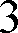 Обучающиеся, педагоги, родители обучающихся.Просветительскаядеятельность1Педагоги, родители обучающихся.Организационно-методическая деятельность.18Подготовка к психологической диагностике обучающихся,обработка, анализ, обобщение полученных диагностических данных,подготовка к индивидуальной и групповой коррекционно-развивающей и профилактической работе с обучающимися, к консультированию и просвещению субъектов образовательного процесса, разработка совместно с педагогами индивидуальных учебных планов обучающихся, участие в комплексной психолого-педагогической экспертизе программ развития, ведение профессиональной документации (планы работы, протоколы, журналы, психологические заключения, отчеты), повышение квалификации, самообразование и др.ИТОГО:3636№n/nСубъект образовательного npoцeccaСодержание деятельностиПредполагаемый результатСроки1. ПСИХОДИАГНОСТИЧЕСКОЕ НАПРАВЛЕНИЕ1. ПСИХОДИАГНОСТИЧЕСКОЕ НАПРАВЛЕНИЕ1. ПСИХОДИАГНОСТИЧЕСКОЕ НАПРАВЛЕНИЕ1. ПСИХОДИАГНОСТИЧЕСКОЕ НАПРАВЛЕНИЕ1. ПСИХОДИАГНОСТИЧЕСКОЕ НАПРАВЛЕНИЕ1ОбучающиесяДиагностика социально-психологическойадаптации обучающихся 1, 5 классов.Составление психолого-педагогических заключений с цельюориентации педагогов, администрации и родителей (законных представителей) в проблемах личностного и социального развития обучающихся.октябрь,Март2ОбучающиесяПсихологическая диагностикаобучающихся 9 класса.Осуществление с   целью   профориентации   комплексадиагностических мероприятий по изучению мотивации, личностных,	характерологических	особенностей обучающихся.Апрель3ОбучающиесяИндивидуальная психологическаядиагностика обучающихся, испытывающих трудности в освоении адаптированной основной образовательной программы для обучающихся с нарушением интеллекта, развитии и социальной адаптации.Формирование   и   реализация    планов   коррекционно-развивающей работы с обучающимися, испытывающими трудности в освоении адаптированной основной образовательной программы для обучающихся с нарушением интеллекта, развитии и социальной адаптации с учетом их индивидуально-психологических особенностей.Проектирование в сотрудничестве с педагогами индивидуальных образовательных маршрутов для обучающихся.В течениигода4ОбучающиесяПсихологическая диагностикаобучающихся 4 класса.Составление психолого-педагогических заключений с цельюориентации педагогов, администрации и родителей (законных представителей) в проблемах личностного и социального развития обучающихся.Апрель2. ПСИХОПРОФИЛАКТИЧЕСКОЕ НАПРАВЛЕНИЕ2. ПСИХОПРОФИЛАКТИЧЕСКОЕ НАПРАВЛЕНИЕ2. ПСИХОПРОФИЛАКТИЧЕСКОЕ НАПРАВЛЕНИЕ2. ПСИХОПРОФИЛАКТИЧЕСКОЕ НАПРАВЛЕНИЕ2. ПСИХОПРОФИЛАКТИЧЕСКОЕ НАПРАВЛЕНИЕ5ОбучающиесяГрупповые занятия с обучающимися«группы риска», 1, 4, 5, 8 классовРеализация превентивных	мероприятий по профилактикевозникновения социальной адаптации, аддикций и девиаций в поведении.В течениегода6Обучающиеся, учителя, ОДНОрганизация работы по взаимодействию педагогических работников, психолога, и инспекторов по делам несовершеннолетних по профилактике безнадзорности и правонарушенийСоздание	благоприятного	психологического	климата	вобразовательной организации.В течениегода7ОбучающиесяПрофориентационная работа сучащимися 5,8 классе: профориентационные консультацииКонсультирование, подготовка материалов попрофориентацииПо отдельному плану8ОбучающиесяПсихопрофилактическая работа поснятию стресса, тревожности у учащихся выпускного класса при подготовке иучастии в экзаменахСоставление программы занятий; консультирование;подготовка материалов по методам саморегуляцииПо отдельному плану9ОбучающиесяПрофилактика суицида и суицидальныхнаклонностей среди детей и подростковСоставление плана работыАнализ информации полученной с помощью диагностики,анкетирования, беседы с классными руководителями и воспитателямиПоотдельному плану10ОбучающиесяПрофилактика негативных явлений(употребление ПAB в подростковой среде), ориентация на здоровый образ жизниСоставление плана работыУхоотдельному плану11ОбучающиесяПрофилактика буллингаСоставление плана работыУхоотдельному плану3. ПСИХОКОРРЕКЦИОННОЕ НАПРАВЛЕНИЕ3. ПСИХОКОРРЕКЦИОННОЕ НАПРАВЛЕНИЕ3. ПСИХОКОРРЕКЦИОННОЕ НАПРАВЛЕНИЕ3. ПСИХОКОРРЕКЦИОННОЕ НАПРАВЛЕНИЕ3. ПСИХОКОРРЕКЦИОННОЕ НАПРАВЛЕНИЕ12ОбучающиесяИндивидуальные и групповыекоррекционно-развивающие занятия с обучающимися, испытывающими трудности в освоении адаптированной основной образовательной программы для обучающихся с нарушением интеллекта, развитии и социальнойадаптацииКоррекция    выявленных     в     психическом     развитииобучающихся недостатков, нарушений социализации и адаптации, развитию личностной, эмоционально-волевой, познавательной сфер.В течениегодапо запросу, результатам обследования детей ТМПК и  диагностики педагога-психолога4. ПСИХОКОНСУЛЬЬТАТИВНОЕ НАПРАВЛЕНИЕ4. ПСИХОКОНСУЛЬЬТАТИВНОЕ НАПРАВЛЕНИЕ4. ПСИХОКОНСУЛЬЬТАТИВНОЕ НАПРАВЛЕНИЕ4. ПСИХОКОНСУЛЬЬТАТИВНОЕ НАПРАВЛЕНИЕ4. ПСИХОКОНСУЛЬЬТАТИВНОЕ НАПРАВЛЕНИЕ13ОбучающиесяИндивидуальное консультированиеобучающихсяКонсультирование	обучающихся	по	проблемамсамопознания,	профессионального	самоопределения, личностным проблемам, трудностей в адаптацииВ течениегодапо запросу14ПедагогическийсоставИндивидуальные и групповыеконсультации педагоговКонсультирование педагогов по вопросам взаимоотношенийс обучающимися,	по вопросам разработки и реализации индивидуальных		программ	обучения	и	другимпрофессиональным вопросам.В течениегодапо запросу15РодителиИндивидуальное	и	групповоеконсультированиеОбсуждение и решение актуальных вопросов воспитания,развития, детско-родительских отношенийВ течениегодапо запросу5. ПРОСВЕТИТЕЛЬСКОЕ НАПРАВЛЕНИЕ5. ПРОСВЕТИТЕЛЬСКОЕ НАПРАВЛЕНИЕ5. ПРОСВЕТИТЕЛЬСКОЕ НАПРАВЛЕНИЕ5. ПРОСВЕТИТЕЛЬСКОЕ НАПРАВЛЕНИЕ5. ПРОСВЕТИТЕЛЬСКОЕ НАПРАВЛЕНИЕ16ПедагогическийсоставПсихологический практикумПовышение уровня психологических знаний педагогов.В течениегода и  позапросу17ПедагогическийсоставУчастие в работе МО педагогов и классных руководителей.Освещение	психологического	аспекта	проблем,рассматриваемых на МО.В течениегода18РодителиВыступления на родительских собраниях.Повышение уровня психологических знаний родителей.В течениегодапо запросу19Участникиобразовательного процессаИздание методических материалов,памятокВизуальное	психопросвещение	всех	участниковобразовательного процессаРегулярно,по мере необходимоСТИ6. ОРГАНИЗАЦИОННО-МЕТОДИЧЕСКОЕ НАПРАВЛЕНИЕ6. ОРГАНИЗАЦИОННО-МЕТОДИЧЕСКОЕ НАПРАВЛЕНИЕ6. ОРГАНИЗАЦИОННО-МЕТОДИЧЕСКОЕ НАПРАВЛЕНИЕ6. ОРГАНИЗАЦИОННО-МЕТОДИЧЕСКОЕ НАПРАВЛЕНИЕ6. ОРГАНИЗАЦИОННО-МЕТОДИЧЕСКОЕ НАПРАВЛЕНИЕ20Педагог-психологОзнакомление с планом работы школы научебный год. Планирование работы психологической службы в соответствие с приоритетными направлениями учрежденияСогласованность	работы	разных	специалистов	иадминистрацииСентябрь21Педагог-психологИндивидуальные консультации спедагогами по сопроводительной работе с учащимися в течение годаСоставление еженедельной сетки сопроводительной работыс учащимися, педагогами, в течение учебного годаСентябрь22Педагог-психологРабота с документацией учащихся,прибывших в школу.Анализ ситуации развития учащихся до поступления вкоррекционную школу.Сентябрь23Педагог-психологУтверждение совместных планов работыс социальным педагогом, логопедом, социальными службами, подготовка списка учащихся, нуждающихся в психологической помощи.Обеспечение рабочего процесса.Сентябрь24Педагог-психологСоставление коррекционных ипрофилактических программ для учащихсяАнализ литературы; создание стимульного материала кпрограммам, написание программВ течениегода25Педагог-психологУчастие в заседаниях, совещаниях,педсоветахВыполнение инструкций, заданий и направлений входящихв работу психологаПо планушколы26Педагог-психологОбработка, анализ, обобщениерезультатов деятельности, интерпретация полученных данныхНаписание справок, отчетов, анализ деятельности, выпускметодических рекомендацийПостоянно27Педагог-психологЗаполнение отчетной документацииЗаполнение журналов индивидуальной и групповой работы сучащимися, воспитателями и педагогамиПостоянно28Педагог-психологВыступления на педагогических советахшколы (по запросу администрации)Получение педагогами сведений о ходе психологическойработы с учащимися по различным направлениямВ течениегода29Педагог-психологИзучение нормативных документов ипсихологической литературыОсведомленность в области психологических знаний насовременном этапеВ течениегода30Педагог-психологИзготовление пособий к занятиям.Оборудование кабинета.Предоставление	педагогам,	учащимся	и	их	родителямактуальной психологической информации.В течениегода31Педагог-психологПодготовка диагностических материалов(бланков ответов, протоколов обследования, стимульного материала).Обеспечение диагностического процесса.В течениегода32Педагог-психологПодготовка и корректировка программ икалендарно-тематического планирования групповых коррекционно-развивающих занятий.Обеспечение коррекционно-развивающего процесса.В течениегода33Педагог-психологУчастие в работе психолого-педагогического консилиума школыРазработка и планирование единой стратегии психолого-педагогического сопровождения обучающихся.В течениегода по плану34Педагог-психологУчастие в работе «Советапрофилактики».Снижение	уровня	безнадзорности,	улучшение	уровняпосещаемости и успеваемости, формирование адекватных семейных отношенийВ течениегода 1 раз в месяц7. ЭКСПЕРТГНОЕ НАПРАВЛЕНИЕ7. ЭКСПЕРТГНОЕ НАПРАВЛЕНИЕ7. ЭКСПЕРТГНОЕ НАПРАВЛЕНИЕ7. ЭКСПЕРТГНОЕ НАПРАВЛЕНИЕ7. ЭКСПЕРТГНОЕ НАПРАВЛЕНИЕ35Педагог-психологРабота в составе ППкАнализ психического развития и дальнейшего пути обученияученикаПо плануработышколы36Педагог-психологРабота школьной службы медиацииАнализ конфликтнъіх ситуаций и дальнейшего пути выхода изконфликтаПо плануработы37Педагог-психологРабота в составе консультативногопунктаПовышение уровня психологической компетенцииобратившихсяпо мереобращений8. ПРОЕКТНОЕ НАПРАВЛЕНИЕ8. ПРОЕКТНОЕ НАПРАВЛЕНИЕ8. ПРОЕКТНОЕ НАПРАВЛЕНИЕ8. ПРОЕКТНОЕ НАПРАВЛЕНИЕ8. ПРОЕКТНОЕ НАПРАВЛЕНИЕ38Педагог-психологУчастие в работе МО педагогов-психологов города и области, участие в семинарах, конференциях.Повышение уровня профессиональной компетенции.В течениегода39Педагог-психологРабота по проекту самообразованияпедагога.Повышение уровня профессиональной компетенции.В течениегода40Педагог-психологИзучение опыта работы коллег,специальной литературы, интернет- сайтов психологовПовышение уровня профессиональной компетенции.В течениегода